                                                       فرم شمارۀ 3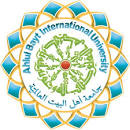 اینجانب                                         متقاضی استفاده از تسهیلات «آیین‌نامۀ ارائۀ تسهیلات به برگزیدگان علمی برای ورود به دوره‌های تحصیلی بالاتر» در دانشگاه رازی برای سال تحصیلی 1403-1402 هستم و متعهد می‌شوم کلیۀ مراتب فوق را در نهایت دقت و صحّت پاسخ داده‌ام  و چنانچه خلاف شرایط مندرج در آگهی پذیرش دانشجوی بدون آزمون در مقطع دکتری، عمل کرده باشم، مراتب را سریعاً به معاونت آموزشی و تحصیلات تکمیلی دانشگاه اهل بیت(ع) اطلاع دهم و هیچ‌گونه ادعایی در این خصوص نداشته باشم. *ارسال مدارک به دانشگاه و پذیرش اولیه به منزلۀ پذیرش قطعی اینجانب نخواهد بود.* به هیچ‌وجه  رونوشت  مدارک ارسالی و مبلغ پرداختی به اینجانب عودت داده نخواهد شد.* دانشگاه بین المللی اهل بیت(ع) هیچ تعهدی نسبت به بررسی پرونده‌های ناقص و ارسال‌شده پس از مهلت قانونی ندارد و مسئولیتی در خصوص تماس با اینجانب جهت تکمیل پرونده‌ام ندارد.نام و نام خانوادگی........................................امضا ................................تاریخ  ........../....../..........